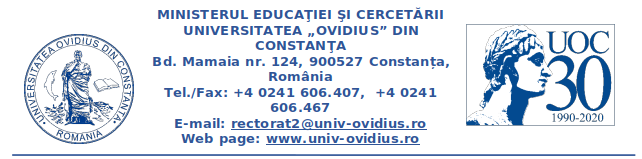 FACULTATEA_______________________________________________________Departamentul ________________________________________________________COMISII DE CONCURS PENTRU OCUPAREA POSTURILOR DIDACTICE VACANTE                                                                                                         Decan,Poziţia în statul de funcţiiFuncţia didacticăDisciplinele postuluiNumele şi prenumele, gradul didactic, domeniul de competenţăUniversitateaPoziţia în comisie (Preşedinte, membru, membru supleant)